No. 18	p. 529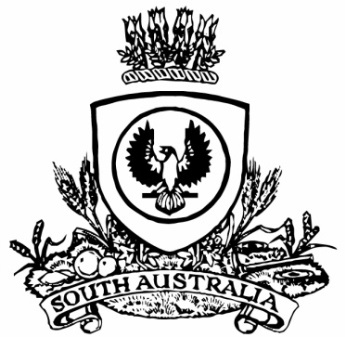 THE SOUTH AUSTRALIANGOVERNMENT GAZETTEPublished by AuthorityAdelaide, Thursday, 16 March 2023ContentsState Government InstrumentsEducation and Children’s Services Regulations 2020	530Environment Protection Act 1993	531Firearms Regulations 2017	533Fisheries Management (General) Regulations 2017	533Fisheries Management (Prawn Fisheries) Regulations 2017	534Fisheries Management Act 2007	535Geographical Names Act 1991	536Housing Improvement Act 2016	536Justices of the Peace Act 2005	537Land Acquisition Act 1969	538Major Events Act 2013	540Motor Vehicles Act 1959	543National Gas (South Australia) Law	545Petroleum and Geothermal Energy Act 2000	545Planning, Development and Infrastructure Act 2016	545South Australian Skills Act 2008	548Local Government InstrumentsCity of Norwood Payneham & St Peters	551Public NoticesHighbury Landfill Authority	552Trustee Act 1936	552State Government InstrumentsEducation and Children’s Services Regulations 2020Notice of Revocation of Policy by the Minister for Education, Training and SkillsPURSUANT to Regulation 12(3) of the Education and Children’s Services Regulations 2020, I, the Minister for Education, Training and Skills revoke the East Marden Primary School Capacity Management Plan, published in the Gazette on 29 July 2021, effective 1 May 2023.Dated: 14 February 2023Blair BoyerMinister for Education, Training and SkillsEducation and Children’s Services Regulations 2020Notice of Policy by the Minister for Education, Training and SkillsPURSUANT to Regulation 12(1) of the Education and Children’s Services Regulations 2020, I, the Minister for Education, Training and Skills publish a policy for the purposes of the enrolment of a child at East Marden Primary School on or after 1 May 2023:SCHOOL ZONEEast Marden Primary SchoolA school zone is a defined area from which the school accepts its core intake of students. The school zone for East Marden Primary School is within the area bordered by the black line on the map below. Students residing within this zone are eligible to be enrolled at East Marden Primary School and will be given priority enrolment.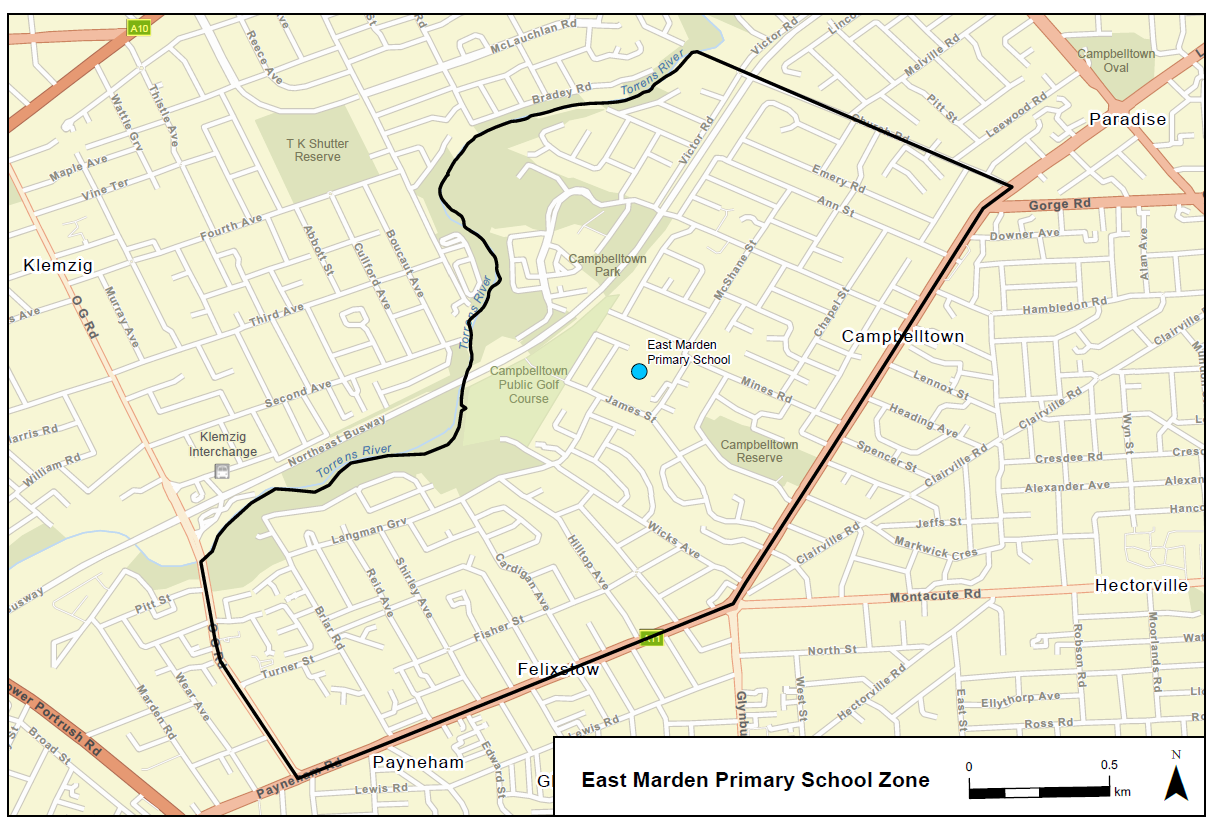 An online map of the East Marden Primary School zone and a search tool to indicate if a home address is within the school zone is available at www.education.sa.gov.au/findaschool.Information on enrolment and placement in school is available from www.education.sa.gov.au/enrolment.Dated: 14 February 2023Blair BoyerMinister for Education, Training and SkillsEnvironment Protection Act 1993Prohibition on Taking Water affected by Site ContaminationI, REBECCA ANNE HUGHES, Manager Site Contamination and Delegate of the Environment Protection Authority (‘the Authority’), being satisfied that site contamination exists that affects or threatens groundwater and that action is necessary pursuant to section 103S of the Environment Protection Act 1993 to prevent actual or potential harm to human health or safety hereby prohibit the taking of groundwater from the 1st, 2nd and 3rd Quaternary aquifers (as defined below) within the area specified in the map to this notice, other than for environmental assessment or environmental monitoring purposes or as approved in writing by the Authority.This Notice relates to groundwater in:The Pooraka Formation aquifer and the underlying first and second Hindmarsh Clay aquifers, being the body of groundwater 0 to approximately 45 metres below ground surface within the specified area (see map)The site contamination affecting the groundwater is in the form of chlorinated hydrocarbons which represent actual or potential harm to human health or safety. This prohibition becomes official upon the gazettal of this notice.Dated: 16 March 2023R. HughesManager Site ContaminationEnvironment Protection AuthorityMap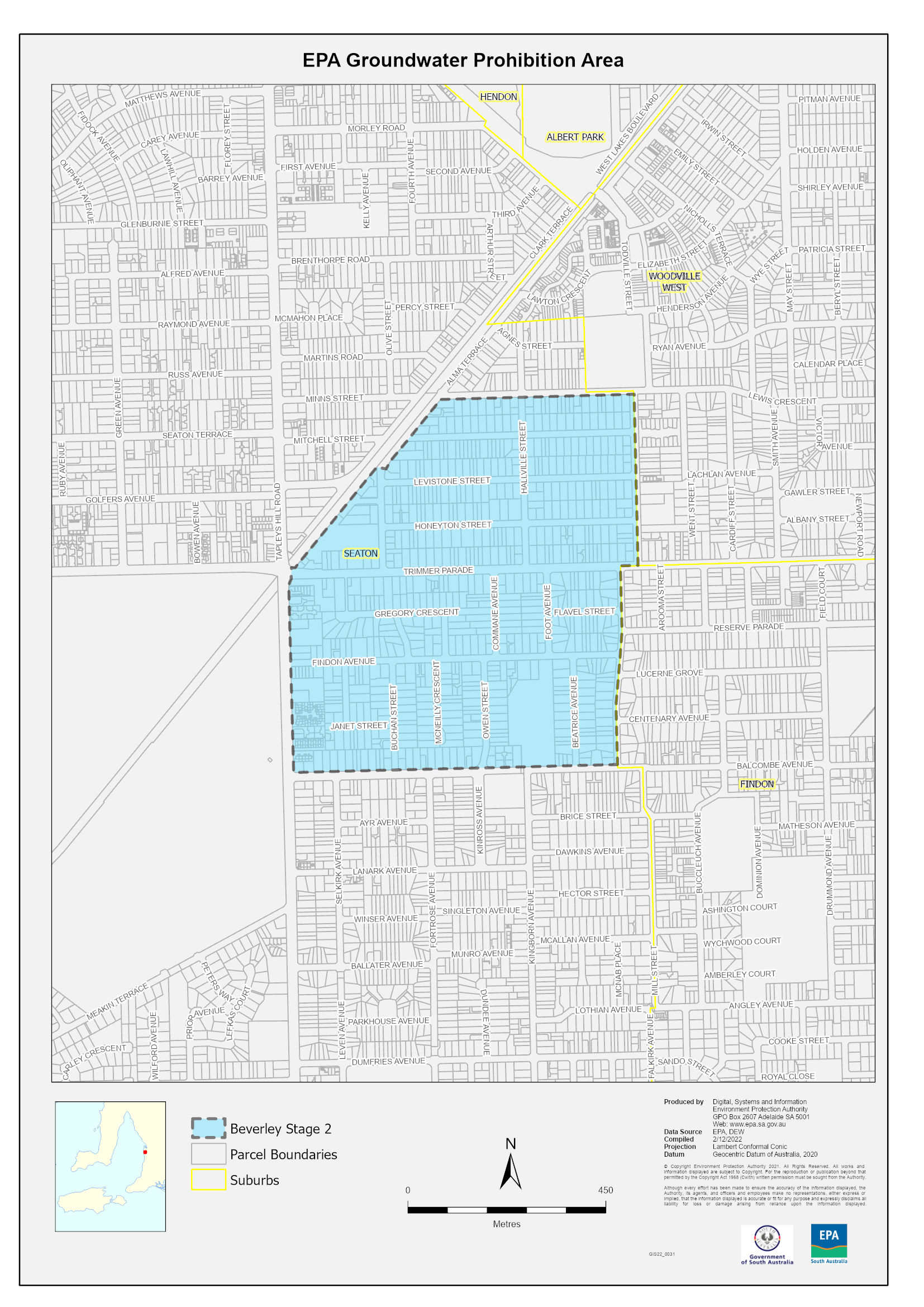 Firearms Regulations 2017Recognised Firearms ClubI DECLARE Port Augusta Gun Club Inc to now be known as Port Augusta Clay Target Club Inc and to be a recognised Firearms Club, pursuant to Regulation 69 (1) of the Firearms Regulations 2017.First ScheduleGazette Reference:Port Augusta Gun Club Inc, dated 5 November 1981, page 1436Second SchedulePort Augusta Clay Target Club IncDated: 9 March 2023A/Inspector Dan Cahill Delegate of the Registrar of FirearmsFisheries Management (General) Regulations 2017March 2023 Survey in the West Coast Prawn FisheryTAKE notice that pursuant to regulation 10 of the Fisheries Management (Prawn Fisheries) Regulations 2017, the notice dated 18 November 2022 on page 6707 of the South Australian Government Gazette of 24 November 2022, prohibiting fishing activities in the West Coast Prawn Fishery is HEREBY varied such that it will not apply to the holders of a West Coast Prawn Fishery licence issued pursuant to the Fisheries Management (Prawn Fisheries) Regulations 2017 listed in Schedule 1 or their register master insofar as they may use prawn trawl nets in accordance with the conditions of their fishery licence for the purpose of undertaking a prawn survey during the period specified in Schedule 2, subject to the conditions contained in Schedule 3 unless this notice is varied or revoked.Schedule 1Schedule 2Commencing at sunset on 19 March 2023 and ending at sunrise on 21 March 2023.Schedule 3The licence holder listed in Schedule 1 or their registered master must operate within the trawl survey area nominated in the table in Schedule 1.For the purposes of this notice the trawl survey areas cannot include any waters of a habitat protection zone or a sanctuary zone of a marine park established under the Marine Parks Act 2007.The registered master must keep a ‘skippers log’ to record catch information during the survey.All fish, other than King Prawns, Southern Calamari, Gould’s Squid, Scallops, Octopus and Balmain Bugs taken during the exempted activity for survey purposes, are to be returned to the water immediately after capture.The licence holders listed in Schedule 1 or their registered master must comply with all regulations and conditions that apply to fishing activities undertaken pursuant to their licence, in addition to the conditions imposed by this exemption.While engaged in fishing activities or unloading the survey catch, the licence holder listed in Schedule 1 or their register master must have a copy of this notice on board the boat or near his person. This notice must be produced to a Fisheries Officer if requested.The licence holders listed in Schedule 1 or their registered master must not contravene or fail to comply with the Fisheries Management Act 2007, or any other regulations made under that Act except where specifically exempted by this notice.This notice does not purport to override the provisions or operation of any other Act including, but not limited to, the Marine Parks Act 2007. The notice holder and his agents must comply with any relevant regulations, permits, requirements and directions from the Department for Environment and Water when undertaking activities within a marine park.Dated: 14 March 2023Jordan LearPrawn Fishery ManagerDelegate of the Minister for Primary Industries and Regional DevelopmentFisheries Management (General) Regulations 2017Regulation 23A(1)Determination—Taking of Bivalve Filter-feeding Molluscs in Port Adelaide River Estuary As the delegate of the Minister for Primary Industries and Regional Development, I Professor Gavin Begg, Executive Director of Fisheries and Aquaculture make the following determination for the purposes of regulation 23A(1) of the Fisheries Management (General) Regulations 2017 in regard to the taking of bivalve molluscs in the Port Adelaide River Estuary, unless this notice is otherwise varied or revoked.Dr Warwick Noble, Environment Protection Authority and nominated agents (Authorised employees of the Environment Protection Authority), and persons acting under supervision of authorised employees of the Environment Protection Authority who are engaged in the activities under Ministerial permit MP0201 may take bivalve filter-feeding mollusc samples that have been placed within the waters of the Port Adelaide River Estuary excluding the waters of aquatic reserves (unless otherwise authorised under the Fisheries Management Act 2007) for the purposes of monitoring and testing.The taking of bivalve filter feeding mollusc samples that have been placed within the Port Adelaide River Estuary under this determination may only occur where it is consistent with the arrangements contained in Ministerial permit MP0201 during the period 12 March 2023 until 1 July 2023.All equipment used in collecting specimens must be appropriately decontaminated in accordance with the “AQUAVETPLAN Operational Procedures Manual – Decontamination”.Following the completion of any laboratory analysis required, all bivalve molluscs collected must be disposed of appropriately in accordance with AQUAVETPLAN Operational Procedures Manual – Disposal.Bivalve molluscs collected from within the Port Adelaide River Estuary must not be made available for human consumption.Dated: 11 March 2023Prof. Gavin BeggExecutive DirectorFisheries and AquacultureDelegate of the Minister for Primary Industries and Regional DevelopmentFisheries Management (General) Regulations 2017Regulation 23E(1)Determination—Taking of Mussels (Mytilus spp) in Germein Bay (Zone 1)As the delegate of the Minister for Primary Industries and Regional Development, I Professor Gavin Begg, Executive Director of Fisheries and Aquaculture make the following determination for the purposes of regulation 23E (1) of the Fisheries Management (General) Regulations 2017 regarding the taking of Mussels in Germein Bay (Zone 1), unless this notice is otherwise varied or revoked.Dr Warwick Noble, Environment Protection Authority and nominated agents (Authorised employees of the Environment Protection Authority), and persons acting under supervision of authorised employees of the Environment Protection Authority who are engaged in the activities under Ministerial permit MP0201 may take Mussel samples (Mytilus spp) that have been placed within the waters of Germein Bay (Zone 1) for the purposes of monitoring and testing.The taking of Mussel samples (Mytilus spp) that have been placed within Germein Bay under this determination may only occur where it is consistent with the arrangements contained in Ministerial permit MP0201 during the period 12 March 2023 until 1 July 2023.Mussel samples (Mytilus spp) collected from within Germein Bay must not be made available for human consumption.Dated: 11 March 2023Prof. Gavin BeggExecutive DirectorFisheries and AquacultureDelegate of the Minister for Primary Industries and Regional DevelopmentFisheries Management (Prawn Fisheries) Regulations 2017Temporary prohibition on fishing activities in the Gulf St Vincent Prawn FisheryTAKE notice that pursuant to regulation 10 of the Fisheries Management (Prawn Fisheries) Regulations 2017, the activities of the class specified in Schedule 1 are prohibited in the waters of the Gulf St Vincent Prawn Fishery during the period specified in Schedule 2 except for the licences listed in Schedule 3 undertaking the activities described in Schedule 4 unless this notice is varied or revoked.Schedule 1The act of taking or an act preparatory to or involved in the taking of King Prawns (Melicertus latisulcatus).Schedule 2Between sunset on 18 March 2023 and sunrise on 22 March 2023. Schedule 3Schedule 4For the purposes of this schedule the trawl survey areas cannot include any waters of a habitat protection zone or a sanctuary zone of a marine park established under the Marine Parks Act 2007 or depths less than 10 metres.The licence holders listed in Schedule 3 or their registered master must comply with all regulations and conditions that apply to fishing activities undertaken pursuant to their Gulf St Vincent Prawn Fishery licence, in addition to the conditions imposed by this notice. All fishing activity pursuant to this fishing notice must be conducted in the area of Fishery Independent Survey stations identified on page 16 of the “Gulf St Vincent Prawn Penaeus (Melicertus) latisulcatus Fishery 2019/20” (McLeay and Hooper 2020). Fishing activity pursuant to this fishing notice must not exceed more than one survey shot at each of the Fishery Independent Survey stations.While engaged in fishing activities or unloading the survey catch, the licence holders listed in Schedule 3 or their registered master must have a copy of this notice on board the boat or near his person. This notice must be produced to a Fisheries Officer if requested. No fishing activity may be undertaken between the prescribed times of sunrise and sunset for Adelaide (as published in the South Australian Government Gazette). The licence holders listed in Schedule 3 or their register master must not contravene or fail to comply with the Fisheries Management Act 2007, or any other regulations made under that Act except where specifically exempted by this notice. This notice does not purport to override the provisions or operation of any other Act including, but not limited to, the Marine Parks Act 2007. The notice holder and his agents must comply with any relevant regulations, permits, requirements and directions from the Department for Environment and Water when undertaking activities within a marine park. A report (including the raw survey data) is to be provided to SARDI by the Saint Vincent Gulf Prawn Boat Owner’s Association detailing the outcomes of the survey as soon as practicable on the survey completion.Dated: 9 March 2023Hamish TelferFisheries ManagerDelegate of the Minister for Primary Industries and Regional DevelopmentFISHERIES MANAGEMENT ACT 2007Section 115Exemption No. ME9903226TAKE NOTICE that pursuant to section 115 of the Fisheries Management Act 2007, Dr Michael Steer, Research Director of Aquatic and Livestock Sciences of the South Australian Research and Development Institute (SARDI) (hereinafter referred to as the “exemption holder”) and scientists and technical staff employed by the Department of Primary Industries and Regions and substantively engaged by SARDI (“agents”) and Specified Affiliates of SARDI as defined in this notice, are exempt from Sections 52, 70, 71, 72(2)(c), 73, 74(1)(b), and 79(9) of the Fisheries Management Act 2007, while undertaking the research activities directly required to support the administration of the Fisheries Management Act 2007 listed in Schedule 2 (the “exempted activity”), subject to the conditions specified in Schedule 1, from 10 March 2023 until 30 June 2023 unless varied or revoked earlier.Schedule 1All activities undertaken under this notice must only be for the purposes of the research activities listed in Schedule 2 and directly related to the administration of the Fisheries Management Act 2007.Research activities undertaken pursuant to this notice may be undertaken within all waters of the State excluding: Sanctuary and restricted access zones of marine parks (unless otherwise authorised under the Marine Parks Act 2007)Aquatic reserves (unless otherwise authorised under the Fisheries Management Act 2007).The exemption holder or agents may take any species of fish using any type of device reasonably required to undertake the research activities identified in Schedule 2, other than explosives, from the waters of the State as described in clause 2 of this notice.  Vessels, vehicles and research equipment used to undertake research activities under this exemption must be clearly identifiable as belonging to SARDI. Where possible when undertaking the exempted activities, all persons should be clearly identifiable as SARDI staff or affiliates.The exemption holder must not contravene or fail to comply with any provision of the Fisheries Management Act 2007 or any regulations made under that Act, except where specifically exempted by this notice.The exemption holder will be deemed responsible for the conduct of all persons conducting the research activities under this notice. Any person conducting research activities under this exemption must have been provided with a copy of this notice and have signed it to confirm that they have read, understood it, and agreed to act in accordance with the conditions under it.The exemption holder and agents, whilst engaged in research activities pursuant to this exemption, must carry an identification card issued by SARDI.In this exemption Specified Affiliates of SARDI means commercial fishing licence holders, independent contractors, research students, volunteers, and other affiliates provided the following additional conditions are met:At least 1 clear business day (the “consideration period”) prior to undertaking the exempted activity the exemption holder (or his delegate) notifies the Fisheries Regional Manager in writing of the names of the affiliates that will be undertaking the exempted activity together with any other identifying information about the affiliates that may be specifically required from time to time by email to PIRSA.FisheriesOperationalManagement@sa.gov.au ; andNo objection is taken to the affiliates nominated by SARDI during the consideration period (with any such objection being communicated to the exemption holder).At least 1 hour before conducting the exempted activity, the exemption holder or agent must contact PIRSA FISHWATCH on 1800 065 522 and answer a series of questions about the exempted activity. The exemption holder or agent will need to have a copy of this notice in their possession at the time of making the call and be able to provide information about who will be involved in the exempted activity, including area and time of the exempted activity, the vehicles and/or boats involved, and other related issues. Before commencing any exempted activity under this notice within the Adelaide Dolphin Sanctuary, the exemption holder or his agents must provide notification of intended dates and times of the activity to: Jon Emmett, Regional Coordinator Marine Parks: jon.emmett@sa.gov.auAny person engaging in the exempted activity under this notice, must be in possession of a copy of this exemption. The copy must be produced to a PIRSA Fisheries Officer if requested.The exemption holder must cause records to be kept of the names of all affiliates used under the exemptions for each project and when they were engaged in research activities pursuant to this notice.Schedule 2Research Projects - Service Level AgreementsSouth Australian Central Zone Abalone Fishery South Australian Southern Zone Abalone FisherySouth Australian Western Zone Abalone FisherySouth Australian Blue Crab FisheryLakes and Coorong Finfish FisheryLakes and Coorong Pipi FisheryMarine Scalefish Fishery (inc. Snapper stock assessments)South Australian Rock Lobster Fishery (Northern Zone and Southern Zone)Sardine FisheryGulf St Vincent Prawn FisherySpencer Gulf Prawn FisheryWest Coast Prawn FisherySouth Australian Vongole Fishery (Mud cockle - Coffin Bay)South Australian Vongole Fishery (Mud cockle – West Coast)Research Projects - Fisheries Research and Development Corporation (FRDC) FRDC 2020 – 004 - Abalone Perkinsus project (Western Zone)FRDC 2019 – 044 – Snapper post release survival projectFRDC 2019 – 046 – Snapper recruitment index projectResearch Projects – OtherMarine pest identification and testingMarine pest surveysDisease, parasite and treatment investigationsNew invasive species, parasite and disease investigationsGulf St Vincent Seagrass rehabilitationMonitoring, Evaluation and Research Project (2019 – 2024) for the Lower River MurrayThe Living Murray Coorong - monitoring, evaluation and research project Assessment and congolli movement study - Salt Creek and Morella fishway Murray Darling Basin fish survey - Lower River Murray Lake George - Fish survey Fish Condition and Intervention Monitoring - ChowillaFish Condition Monitoring - Pike and Katarapko and adjacent River Murray Barrage fishway monitoring - Murray Barrages, Lakes and CoorongMonitoring influence of Plume River Murray on marine productivityAssessing distribution and recruitment of common carp post flood – River Murray Fish community monitoring of fish stocks and to inform future reservoir stocking programs SA Water Torrens Lake Carp Control project Lake Eyre Basin Rivers - Fish Monitoring and AssessmentMount Lofty Ranges - Fish Monitoring and AssessmentThis notice does not purport to override the provisions or operation of any other Act including but not limited to the Adelaide Dolphin Sanctuary Act 2005, Marine Parks Act 2007 or the River Murray Act 2003.Dated: 9 March 2023Prof. Gavin BeggExecutive DirectorFisheries and AquacultureDelegate of the Minister for Primary Industries and Regional DevelopmentGeographical Names Act 1991Notice to Assign a Name to a PlaceNOTICE is hereby given that, pursuant to section 11B(1)(a) of the Geographical Names Act 1991, I, the Honourable Nick Champion MP, Minister for Planning, Minister of the Crown to whom the administration of the Geographical Names Act 1991 is committed, DO HEREBY;Assign the following indigenous dual names to places of public interest within the City of Mount Gambier:UMPHERSTON SINKHOLE / BALUMBULCAVE GARDEN / THUGILEG OF MUTTON LAKE / YATTON LOOBLUE LAKE / WARWARBROWNE LAKE / KROWERATWARIVALLEY LAKE / KETLA MALPIThis notice is to take effect immediately upon its publication in the Government Gazette.This naming proposal can be viewed at;the Office of the Surveyor-General, 83 Pirie Street, Adelaidewww.sa.gov.au/placenameproposalsDated: 10 March 2023Hon Nick Champion MPMinister For PlanningDTI 2022/05953/01Housing Improvement Act 2016Rent ControlThe Minister for Human Services Delegate in the exercise of the powers conferred by the Housing Improvement Act 2016, does hereby fix the maximum rental per week which shall be payable subject to Section 55 of the Residential Tenancies Act 1995, in respect of each house described in the following table. The amount shown in the said table shall come into force on the date of this publication in the Gazette.Dated: 16 March 2023Craig ThompsonHousing Regulator and RegistrarHousing Safety Authority, SAHADelegate of Minister for Human ServicesHousing Improvement Act 2016Rent Control RevocationsWhereas the Minister for Human Services Delegate is satisfied that each of the houses described hereunder has ceased to be unsafe or unsuitable for human habitation for the purposes of the Housing Improvement Act 2016, notice is hereby given that, in exercise of the powers conferred by the said Act, the Minister for Human Services Delegate does hereby revoke the said Rent Control in respect of each property.Dated: 16 March 2023Craig ThompsonHousing Regulator and RegistrarHousing Safety Authority, SAHA(Delegate of Minister for Human Services)Justices of the Peace Act 2005Section 4Notice of Appointment of Justices of the Peace for South Australia 
by the Commissioner for Consumer AffairsI, Dini Soulio, Commissioner for Consumer Affairs, delegate of the Attorney-General, pursuant to Section 4 of the Justices of the Peace Act 2005, do hereby appoint the people listed as Justices of the Peace for South Australia as set out below:For a period of ten years for a term commencing on 21 March 2023 and expiring on 20 March 2033:Barry Raymond SOWERBYGraham John SOUTHERNDavid Lloyd SNELLINGPauline Elizabeth SIMCOCKJames Nigel SCHROETERSharon Louise REINKEAndrew Guy PEAKEShane Michael O'DEAKevin Ernest NICHOLLSDiane Lesley MCKINNANicholas Vivian KINGSLEYBelinda KERYNJay Gordon HOSKINGGail Bernadette HARDINGLeigh Kenneth HALLVeronica Margaret FAGGOTTERBrenton Ashley Owen EDENGlenys Ruth DREYERWarren John Ord DICKIEDavid Leon CLARNETTEShane Robert BERNHARDTRoy Alfred BARKERPeter James ALIDated: 14 March 2023Dini SoulioCommissioner for Consumer AffairsDelegate of the Attorney-GeneralLand Acquisition Act 1969Section 16Form 5—Notice of Acquisition1.	Notice of acquisitionThe Commissioner of Highways (the Authority), of 83 Pirie Street, Adelaide SA 5000, acquires the following interests in the following land:Comprising an unencumbered estate in fee simple in that piece of land being portion of Allotment 884 in Filed Plan 180916 comprised in Certificate of Title Volume 5550 Folio 666, and being the whole of the land identified as Allotment 51 in D131612 lodged in the Lands Titles Office.This notice is given under section 16 of the Land Acquisition Act 1969.2.	CompensationA person who has or had an interest consisting of native title or an alienable interest in the land that is divested or diminished by the acquisition or the enjoyment of which is adversely affected by the acquisition who does not receive an offer of compensation from the Authority may apply to the Authority for compensation.2A.	Payment of professional costs relating to acquisition (section 26B)If you are the owner in fee simple of the land to which this notice relates, you may be entitled to a payment of up to $10 000 from the Authority for use towards the payment of professional costs in relation to the acquisition of the land. Professional costs include legal costs, valuation costs and any other costs prescribed by the Land Acquisition Regulations 2019.3.	InquiriesInquiries should be directed to:	Daniel TukGPO Box 1533Adelaide SA  5001Telephone: (08) 7133 2479Dated: 15 March 2023The Common Seal of the COMMISSIONER OF HIGHWAYS was hereto affixed by authority of the Commissioner in the presence of:Rocco CarusoManager, Property Acquisition (Authorised Officer)Department for Infrastructure and TransportDIT 2022/09932/01Land Acquisition Act 1969Section 16Form 5—Notice of Acquisition1.	Notice of acquisitionThe Commissioner of Highways (the Authority), of 83 Pirie Street, Adelaide SA 5000, acquires the following interests in the following land:Comprising an unencumbered estate in fee simple in that piece of land being portion of Piece 102 in Deposited Plan No 88424 comprised in Certificate of Title Volume 6089 Folio 346 and being the whole of the land identified as Allotment 52 in D129502 lodged in the Lands Titles OfficeSecondly, comprising an unencumbered estate in fee simple in that piece of land being portion of Allotment 101 in Deposited Plan No 88424 comprised in Certificate of Title Volume 6089 Folio 345 and being whole of the land identified as Allotment 53 in D129502 lodged in the Lands Titles Office.This notice is given under section 16 of the Land Acquisition Act 1969.2.	CompensationA person who has or had an interest consisting of native title or an alienable interest in the land that is divested or diminished by the acquisition or the enjoyment of which is adversely affected by the acquisition who does not receive an offer of compensation from the Authority may apply to the Authority for compensation.2A.	Payment of professional costs relating to acquisition (section 26B)If you are the owner in fee simple of the land to which this notice relates, you may be entitled to a payment of up to $10 000 from the Authority for use towards the payment of professional costs in relation to the acquisition of the land. Professional costs include legal costs, valuation costs and any other costs prescribed by the Land Acquisition Regulations 2019.3.	InquiriesInquiries should be directed to:	Daniel TukGPO Box 1533Adelaide SA  5001Telephone: (08) 7133 2479Dated: 9 March 2023The Common Seal of the COMMISSIONER OF HIGHWAYS was hereto affixed by authority of the Commissioner in the presence of:Rocco CarusoManager, Property Acquisition (Authorised Officer)Department for Infrastructure and TransportDIT 2021/18352/01Land Acquisition Act 1969Section 16Form 5—Notice of Acquisition1.	Notice of acquisitionThe Minister for Infrastructure and Transport (the Authority), of 83 Pirie Street, Adelaide SA 5000, acquires the following interests in the following land:Comprising an unencumbered estate in fee simple in that piece of land being portion of Allotment 133 in Filed Plan 251114 comprised in Certificate of Title Volume 6234 Folio 70, and being the whole of the land identified as Allotment 203 in D131307 lodged in the Lands Titles Office.This notice is given under section 16 of the Land Acquisition Act 1969.2.	CompensationA person who has or had an interest consisting of native title or an alienable interest in the land that is divested or diminished by the acquisition or the enjoyment of which is adversely affected by the acquisition who does not receive an offer of compensation from the Authority may apply to the Authority for compensation.2A.	Payment of professional costs relating to acquisition (section 26B)If you are the owner in fee simple of the land to which this notice relates, you may be entitled to a payment of up to $10 000 from the Authority for use towards the payment of professional costs in relation to the acquisition of the land. Professional costs include legal costs, valuation costs and any other costs prescribed by the Land Acquisition Regulations 2019.3.	InquiriesInquiries should be directed to:	Daniel TukGPO Box 1533Adelaide SA  5001Telephone: (08) 7133 2479Dated: 9 March 2023SIGNED for and on behalf of the MINISTER FOR INFRASTRUCTURE AND TRANSPORT by his duly constituted Attorney Pursuant to Power of Attorney No. 13405184, who has not received a notice of the revocation of that Power of Attorney in the presence of:Rocco CarusoManager, Property Acquisition (Authorised Officer)Department for Infrastructure and TransportDIT 2021/13368/01Land Acquisition Act 1969Section 16Form 5—Notice of Acquisition1.	Notice of acquisitionThe Minister for Infrastructure and Transport (the Authority), of 83 Pirie Street, Adelaide SA 5000, acquires the following interests in the following land:Comprising an unencumbered estate in fee simple in that piece of land being portion of Allotment 302 in Deposited Plan 86124 comprised in Certificate of Title Volume 6090 Folio 80, and being the whole of the land identified as Allotment 500 in D130988 lodged in the Lands Titles Office, expressly excluding easement(s) over the land marked ‘C’ for the transmission of electricity by underground cable (RTC 9131631) and expressly excluding free and unrestricted rights(s) of way over the land marked ‘G’.This notice is given under section 16 of the Land Acquisition Act 1969.2.	CompensationA person who has or had an interest consisting of native title or an alienable interest in the land that is divested or diminished by the acquisition or the enjoyment of which is adversely affected by the acquisition who does not receive an offer of compensation from the Authority may apply to the Authority for compensation.2A.	Payment of professional costs relating to acquisition (section 26B)If you are the owner in fee simple of the land to which this notice relates, you may be entitled to a payment of up to $10 000 from the Authority for use towards the payment of professional costs in relation to the acquisition of the land. Professional costs include legal costs, valuation costs and any other costs prescribed by the Land Acquisition Regulations 2019.3.	InquiriesInquiries should be directed to:	Daniel TukGPO Box 1533Adelaide SA  5001Telephone: (08) 7133 2479Dated: 15 March 2023SIGNED for and on behalf of the MINISTER FOR INFRASTRUCTURE AND TRANSPORT by his duly constituted Attorney Pursuant to Power of Attorney No. 13405184, who has not received a notice of the revocation of that Power of Attorney in the presence of:Rocco CarusoManager, Property Acquisition (Authorised Officer)Department for Infrastructure and TransportDIT 2021/17882/01Major Events Act 2013Section 6BDeclaration of a Major EventIn Government Gazette No 10, published on 9 February 2023, the notice under the Major Events Act 2013 on page 23 was incorrect. It should be replaced as follows:PURSUANT to section 6B of the Major Events Act 2013, I, Hon Zoe Bettison MP, Minister for Tourism declare the 2023 Adelaide Motorsport Festival to be held from 24 to 26 March 2023 to be declared a major event.By virtue of the provisions of the Major Events Act 2013, I do hereby:Declaring the 2023 Adelaide Motorsport Festival to be a major event.Specify the period for which the declaration of the major event is in force 24-26 March 2023 inclusive from 5am on 24 March 2023 to 11.59pm on 26 March 2023.Declare the major event venues to be:King Rodney Park/Ityamai-itpina (Park 15) and Victoria Park/Pakapakanthi (Park 16) and any public place or part of a public place that is within 200 metres of the boundary of these parks from 24-26 March 2023 inclusive from 5am on 24 March 2023 to 11.59pm on 26 March 2023East Terrace between Rundle Street and Grenfell Street and any public place or part of a public place that is within 200 metres of the boundary of this section of East Terrace from 4pm to 9.30pm on 24 March 2023Designate Massive Events Corp to be the event organiser for the event.Apply section 8 of the Major Events Act to the event.Apply section 10 of the Major Events Act to the event.Apply section 11 of the Major Events Act to the event.Apply section 12 of the Major Events Act to the event.Apply section 13 of the Major Events Act to the event.Apply section 14 of the Major Events Act to the event by specifying the official title as 2023 Adelaide Motorsport Festival and the official logo as it appears below.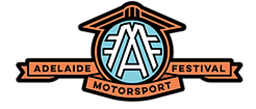 Dated: 9 March 2023Hon. Zoe Bettison MPMinister for Tourism, South AustraliaMap of Controlled Area for the Adelaide Motorsport Festival Street Party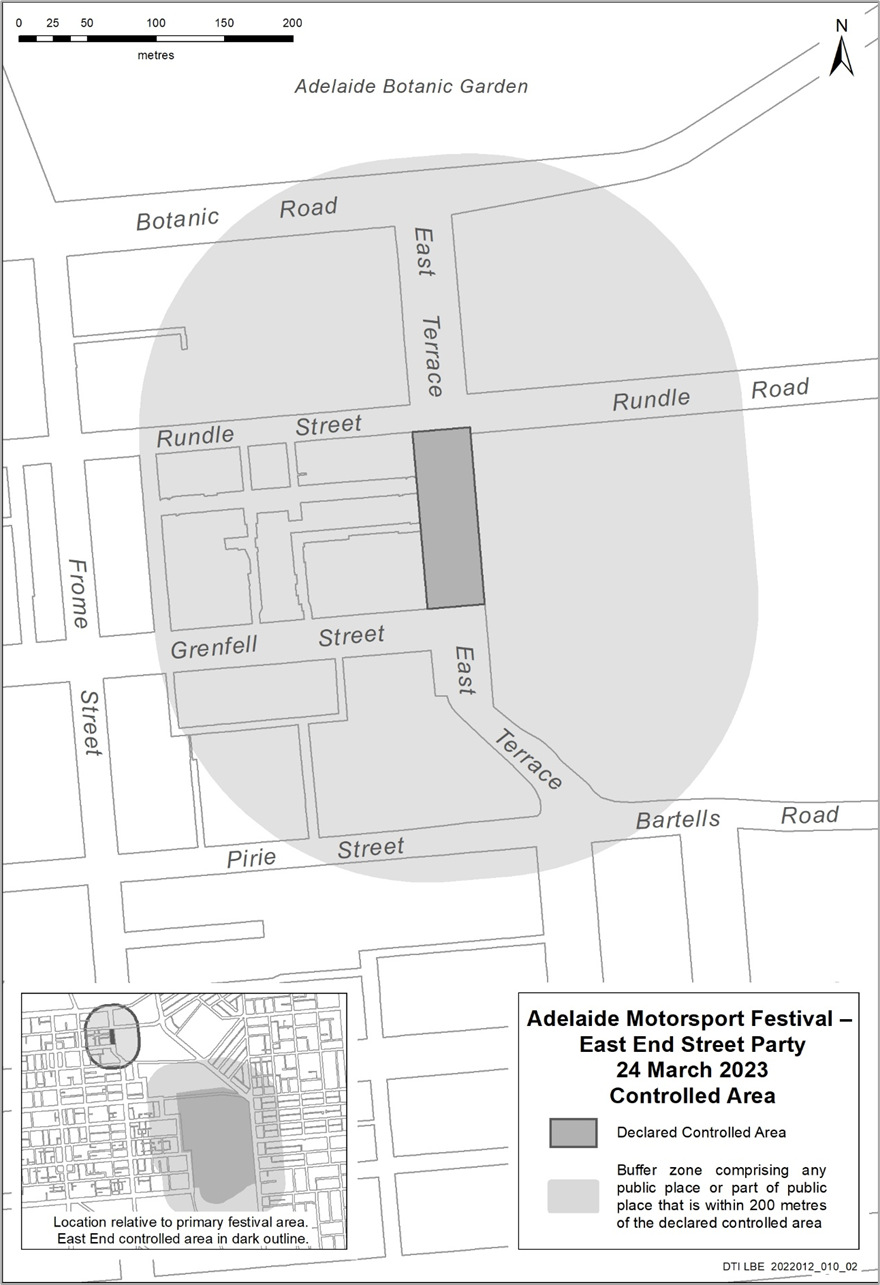 Map of Controlled Area for the Adelaide Motorsport Festival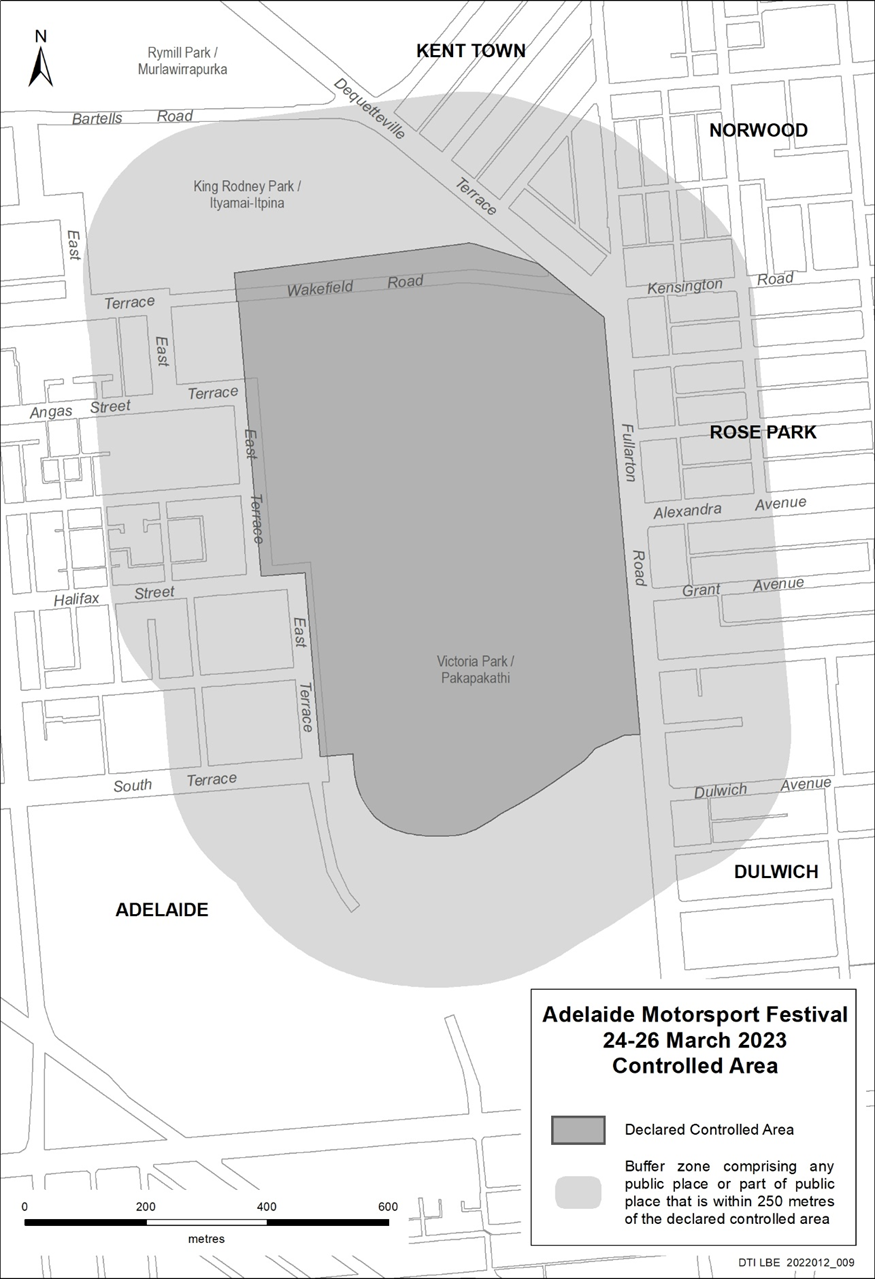 Motor Vehicles Act 1959South AustraliaMotor Vehicles (Conditional Registration—Recognition of Motor Vehicle Clubs) Notice 2023 – Mil-lel Steam and Machinery Association Incorporatedunder the Motor Vehicles Act 19591—Short titleThis notice may be cited as the Motor Vehicles (Conditional Registration—Recognition of Motor Vehicle Clubs) Notice 2023 – Mil-lel Steam and Machinery Association Inc.2—CommencementThis notice takes effect from the date it is published in the Gazette.3—InterpretationIn this notice—Act means the Motor Vehicles Act 1959;Code of Practice means the ‘Code of Practice for Club Registration - a 90 day conditional registration scheme for historic, left hand drive and street rod vehicles’ published by the Department for Infrastructure and Transport;Conditional Registration Scheme or Scheme means the scheme for conditional registration of historic, prescribed left hand drive and street rod motor vehicles under section 25 of the Act and regulations 15 and 16 of the Motor Vehicles Regulations 2010;Department means the Department for Infrastructure and Transport;Federation means the Federation of Historic Motoring Clubs SA Incorporated;MR334 form means an ‘Approval for Registration of Vehicle on the Club Registration Scheme (MR334)’;Prescribed log book means a log book in a form approved by the Registrar;Registrar means the Registrar of Motor Vehicles;Regulations means the Motor Vehicles Regulations 2010.4—Recognition of motor vehicles clubsThe motor vehicle clubs specified in Schedule 1 are, subject to the conditions set out in clause 5, recognised for the purposes of regulation 16 of the Regulations.5—Conditions of recognitionA motor vehicle club specified in Schedule 1 must comply with the following conditions:the club must maintain a constitution approved by the Registrar;	(b)	the club must nominate and have members authorised by the Registrar (authorised persons). The club’s authorised person(s) are responsible for approving applicants and motor vehicles for registration under the Scheme. This includes confirming that Scheme applicants are financial members of a club; any other details as required by the Registrar on the MR334 form; and to inspect members’ vehicles when requested to do so by the Registrar;	(c)	the club must issue a prescribed log book to club members for each of their vehicles to record vehicle use;	(d)	the club must cancel a member’s prescribed log book when a member resigns, must ensure that a statutory declaration is provided when a member’s log book is lost or destroyed, must keep details of members’ prescribed log book return sheets and forward copies of the same to the Registrar or Federation annually as required;	(e)	the club must create and maintain records detailing all its financial members, its authorised persons, all vehicles for which an MR334 form has been issued, all statutory declarations received and prescribed log books issued and returned to the club;	(f)	the club must keep records for a period of 5 years from the date of the document and these records must include all duplicate MR334 forms, all records of motor vehicle inspections undertaken in accordance with paragraph (b), all statutory declarations provided by members for the purposes of paragraphs (d), all prescribed log books issued by reference to their serial number, the member’s name and the vehicle for which it was issued, and to make all such records available for inspection or provide copies of the records at the request of the Registrar for audit purposes;	(g)	the club must ensure, as far as practicable, that all members comply with the Code of Practice;	(h)	the club, as far as practicable, must report to the Registrar or the Federation details of members and motor vehicles not complying with the conditions and criteria set out in the Code of Practice for the Scheme; 	(i)	the club must provide to the Registrar, within 2 months after the end of the club’s financial year, an annual report detailing members from that financial year with vehicles registered under the Scheme who are no longer financial members of the club;	(j)	the club must notify the Registrar, in writing, within 14 days of resolution to cease operation as a club and must provide the club records specified in paragraph (f) to the Registrar within 14 days of its dissolution.Note—Under regulation 16(3)(c) of the Motor Vehicles Regulations 2010, the Registrar may, by notice in the Gazette, withdraw the recognition of a motor vehicle club if satisfied that the club has contravened or failed to comply with a condition applying to its recognition by the Registrar, or if there is other good cause to withdraw the recognition.Schedule 1—Recognised motor vehicle clubsHistoric, left-hand drive and street rod motor vehicle clubsMil-lel Steam and Machinery Association IncorporatedMade By Stuart Gilbert Deputy Registrar of Motor VehiclesOn 10 March 2023National Gas (South Australia) LawSection 294FBNotice of Making of National Gas Amendment (Gas Pipelines) Rule 2023I, Tom Koutsantonis, Minister for Energy and Mining for the Crown in right of the State of South Australia, as the Minister administering the National Gas (South Australia) Act 2008 of South Australia, hereby make the National Gas Amendment (Gas Pipelines) Rule 2023 under Section 294FB of the National Gas (South Australia) Law on the unanimous recommendation of the Ministers of the participating jurisdictions sitting as the Ministerial Council on Energy for the purposes of that section.This Rule has been signed by me for the purposes of identification as the National Gas Amendment (Gas Pipelines) Rule 2023 and commence operation on 16 March 2023.Dated: 10 March 2023Hon Tom Koutsantonis MPMinister for Energy and MiningPetroleum and Geothermal Energy Act 2000Suspension of Petroleum Retention Licences—PRLs 231, 232, 233 and 237Pursuant to section 90 of the Petroleum and Geothermal Energy Act 2000, notice is hereby given that the abovementioned Petroleum Retention Licences have been suspended for the period from 10 January 2023 to 9 January 2024 inclusive, pursuant to delegated powers dated 29 June 2018.PRLs 231, 232, 233 and 237 will now expire on 17 January 2026Dated: 9 March 2023NICK PANAGOPOULOSA/Executive DirectorEnergy Resources DivisionDepartment for Energy and MiningDelegate of the Minister for Energy and MiningPlanning, Development and Infrastructure Act 2016Section 76Amendment to the Planning and Design CodePreambleIt is necessary to amend the Planning and Design Code (the Code) in operation at 16 February 2023 (Version 2023.3) in order to make the following minor or operational amendments:to correct the Minimum Site Area TNV in the Established Neighbourhood Zone at St Morris.to remove irrelevant material (the Local Heritage Place Overlay) from new allotments (containing no items of Local Heritage status) that have been created following the subdivision of Local Heritage properties in Norwood.to correct a typographical error in the Roadside Service Centre Subzone of the Employment Zone.to apply a change of form to the Heritage Adjacency Overlay to emphasise that only State Heritage Places need to be referred.to correct the misapplication of the State Heritage Place Overlay over properties at Torrens Island and Adelaide.PURSUANT to section 76 of the Planning, Development and Infrastructure Act 2016 (the Act), I hereby amend the Code in order to make the following minor or operational amendments as follows:Amend the spatial layer of the Minimum Site Area Technical and Numeric Variation (TNV) at St Morris by replacing the value for detached dwelling and semi-detached dwelling from 450 sqm to 400 sqm in the area bounded by the blue line in the map contained in Attachment A.Amend the spatial layer of the Minimum Site Area Technical and Numeric Variation (TNV) at St Morris by replacing the value for detached dwelling and semi-detached dwelling from 400 sqm to 450 sqm in the area bounded by the blue line in the map contained in Attachment B.Amend the spatial layer of the Local Heritage Place Overlay so that it is not applied over Lot 22, Prosser Avenue, Norwood (CT6270/564) and update the spatial layer of the Heritage Adjacency Overlay to reflect this change. Amend the spatial layer of the Local Heritage Place Overlay so that it is not applied over 319 Portrush Road, Norwood (Lot 300 CT 6142/946) and update the spatial layer of the Heritage Adjacency Overlay to reflect this change. In Part 2 of the Code, in the Roadside Service Centre Subzone of the Employment Zone, amend DTS/DPF 1.1(i) by replacing the text ‘gross leasable area’ with the text ‘gross leasable floor area’.In Part 3 of the Code, amend the Procedural Matters (PM) – Referrals Table of the Heritage Adjacency Overlay by applying ‘bold’ formatting to the text ‘State Heritage Place’ in the column titled Class of Development / Activity.Amend the spatial layer of the State Heritage Place Overlay at Adelaide so that it does not apply to allotments within the area bounded by the red line in the map contained in Attachment C and make corresponding spatial adjustment to the Heritage Adjacency Overlay to reflect this change.Amend the spatial layer of the State Heritage Place Overlay so that it is not applied over the following allotments:Lot 112 Grand Trunkway, Torrens Island (CT5907/399)Lot 115 Grand Trunkway, Torrens Island (CT6211/938)In Part 13 of the Code – Table of Amendments, update the publication date, Code version number, amendment type and summary of amendments within the ‘Table of Planning and Design Code Amendments’ to reflect the amendments to the Code as described in this Notice.PURSUANT to section 76(5)(a) of the Act, I further specify that the amendments to the Code as described in this Notice will take effect upon the date those amendments are published on the SA planning portal.Dated: 10 March 2023Sally Smith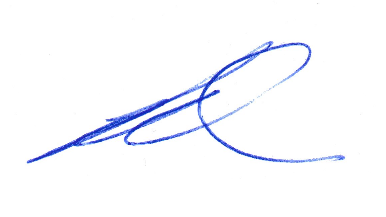 Executive Director, Planning and Land Use ServicesDepartment for Trade and InvestmentDelegate of the Minister for PlanningAttachment A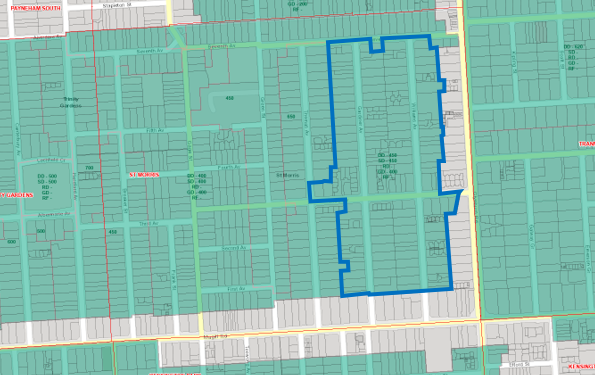 Attachment B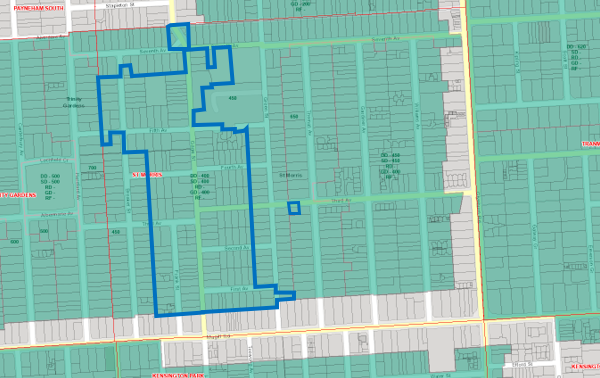 Attachment C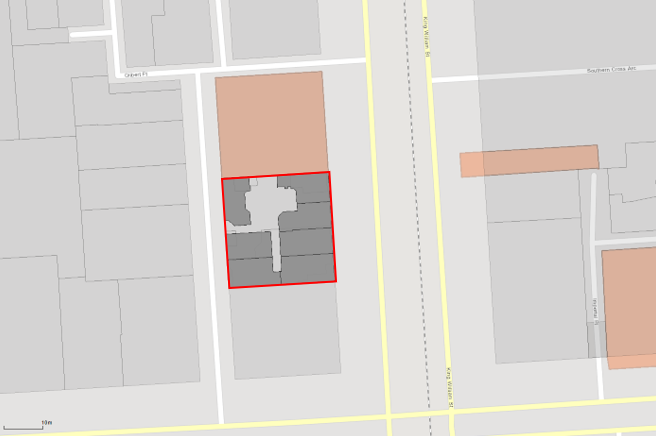 Planning, Development and Infrastructure Act 2016Section 76Amendment to the Planning and Design CodePreambleIt is necessary to amend the Planning and Design Code (the Code) in operation at 16 February 2023 (Version 2023.3) in order to make changes of form relating to the Code’s spatial layers and their relationship with land parcels. NOTE: There are no changes to the application of zone, subzone or overlay boundaries and their relationship with affected parcels or the intent of policy application as a result of this amendment.PURSUANT to section 76 of the Planning, Development and Infrastructure Act 2016 (the Act), I hereby amend the Code in order to make changes of form (without altering the effect of underlying policy), correct errors and make operational amendments as follows:Undertake minor alterations to the geometry of the spatial layers and data in the Code to maintain the current relationship between the parcel boundaries and Code data as a result of the following:New plans of division deposited in the Land Titles Office between 22 February 2023 and 7 March 2023 affecting the following spatial and data layers in the Code:Zones and subzonesTechnical and Numeric VariationsBuilding Heights (Levels)Building Heights (Metres)Finished Ground and Floor LevelsMinimum Dwelling Allotment SizeMinimum FrontageMinimum Site Area Minimum Primary Street SetbackMinimum Side Boundary SetbackFuture Local Road Widening SetbackOverlaysAffordable HousingCharacter AreaCoastal AreasFuture Road WideningHazards (Bushfire - High Risk)Hazards (Bushfire - Medium Risk)Hazards (Bushfire - General Risk)Hazards (Bushfire - Urban Interface)Hazards (Bushfire - Regional)Hazards (Bushfire - Outback)Heritage AdjacencyHistoric AreaLocal Heritage PlaceNoise and Air EmissionsState Heritage PlaceStormwater ManagementUrban Tree CanopyImproved spatial data for existing land parcels in the following locations (as described in Column A) that affect data layers in the Code (as shown in Column B):In Part 13 of the Code – Table of Amendments, update the publication date, Code version number, amendment type and summary of amendments within the ‘Table of Planning and Design Code Amendments’ to reflect the amendments to the Code as described in this Notice.PURSUANT to section 76(5)(a) of the Act, I further specify that the amendments to the Code as described in this Notice will take effect upon the date those amendments are published on the SA planning portal.Dated: 10 March 2023Greg Van GaansDirector, Land and Built EnvironmentDepartment for Trade and InvestmentDelegate of the Minister for PlanningSouth Australian Skills Act 2008Part 4—Apprenticeships, Traineeships and Training ContractsPURSUANT to the provision of the South Australian Skills Act 2008, the South Australian Skills Commission (SASC) gives notice that determines the following Trades or Declared Vocations in addition to the Gazette notices of:Trades or Declared Vocations and required qualifications and training contract conditions for the Agriculture, Horticulture and Conservation and Land Management (AHC), Australian Meat Processing (AMP), Community Services (CHC), Electrotechnology (UEE), Forest and Wood Products (FWP), Furnishing (MSF), Health (HLT), Manufacturing (MSM), Manufacturing and Engineering (MEM), Sport, Fitness and Recreation (SIS), Sustainability (MSS), Textiles, Clothing and Footwear (MST) training package/sDated: 16 March 2023John EvangelistaDirector, Traineeship and Apprenticeship ServicesDepartment for EducationLocal Government InstrumentsCity of Norwood Payneham & St PetersProposed Declaration under Section 210(1) of the Local Government Act 1999 (SA)The City of Norwood Payneham & St Peters hereby gives notice that it proposes to make a declaration under Section 210(1) of the Local Government Act 1999 (SA) converting the following private road within its Council area into a public road on 16 June 2023, or thereafter:The private road comprising allotments 144 and 143 in FP 17910 and which is a private road commonly known as Nelson Lane in the area of Adelaide.Dated: 7 March 2023Mario BaroneChief Executive OfficerPublic NoticesHighbury Landfill AuthorityLocal Government Act 1999Adoption of Amended CharterNOTICE is hereby given in accordance with Clause 19(5)(c) of Schedule 2 to the Local Government Act 1999, that the City of Burnside, the City of Norwood, Payneham & St Peters and the Corporation of the Town of Walkerville have adopted an amended Charter for the Highbury Landfill Authority. The amended charter took effect on 17 October 2022.The Charter, as amended, is available for inspection at the following website addresses: https://www.burnside.sa.gov.au and https://www.npsp.sa.gov.au Dated: 16 March 2023Trevor HockleyManager of the AuthorityTrustee Act 1936Public TrusteeEstates of Deceased PersonsIn the matter of the estates of the undermentioned deceased persons:ARNELL Guy David late of 26 Davenport Street Port Augusta of no occupation who died 19 July 2022CORNELISSE Margaret Elizabeth Joan late of 14 Frew Street Fullarton Retired Business Proprietor who died 17 December 2022GODDARD Grace Elizabeth late of 1 Wilton Street Davoren Park Retired Deli Manager who died 22 October 2022GRIFFITHS Shirley Anne Marie late of 9 Sunnybrae Road Kilburn of no occupation who died 16 June 2022KIMBER Robert Anthony late of 20 Salzmann Drive Pooraka Carpet Cleaner who died 21 June 2022KOHLBERGER Franz Josef late of 72 Labrina Avenue Prospect Retired Architect Engineer who died 28 January 2022MERCER David Robert late of 7 Plymouth Avenue Devon Park Courier Driver who died 27 March 2022O'LOUGHLIN Rosemary Lillian late of 2 Oldford Road Davoren Park of no occupation who died 30 September 2022PELGRAVE Donald Roy late of 58 Chief Street Brompton Retired Display Artist who died 6 November 2022RYGUCKI Zugmunt otherwise Sigmund late of 172 Trimmer Parade Seaton Retired Press Operator who died 10 December 2022VON KELAITA Henri late of 1 Wilton Street Davoren Park Retired Counsellor who died 11 November 2022Notice is hereby given pursuant to the Trustee Act 1936, the Inheritance (Family Provision) Act 1972 and the Family Relationships Act 1975 that all creditors, beneficiaries, and other persons having claims against the said estates are required to send, in writing, to the office of Public Trustee at GPO Box 1338, Adelaide 5001, full particulars and proof of such claims, on or before the 14 April 2023 otherwise they will be excluded from the distribution of the said estate; and notice is also hereby given that all persons indebted to the said estates are required to pay the amount of their debts to the Public Trustee or proceedings will be taken for the recovery thereof; and all persons having any property belonging to the said estates are forthwith to deliver same to the Public Trustee.Dated: 16 March 2023N. S. RantanenPublic TrusteeNotice SubmissionThe South Australian Government Gazette is published each Thursday afternoon.Notices must be emailed by 4 p.m. Tuesday, the week of publication.Submissions are formatted per the gazette style and a proof will be supplied prior to publication, along with a quote if applicable. Please allow one day for processing notices.Alterations to the proof must be returned by 4 p.m. Wednesday.Gazette notices must be submitted as Word files, in the following format:	Title—the governing legislation	Subtitle—a summary of the notice content	Body—structured text, which can include numbered lists, tables, and images	Date—day, month, and year of authorisation	Signature block—name, role, and department/organisation authorising the noticePlease provide the following information in your email:	Date of intended publication	Contact details of the person responsible for the notice content	Name and organisation to be charged for the publication—Local Council and Public notices only	Purchase order, if required—Local Council and Public notices onlyEmail:	governmentgazettesa@sa.gov.auPhone:	(08) 7109 7760Website:	www.governmentgazette.sa.gov.auAll instruments appearing in this gazette are to be considered official, and obeyed as suchPrinted and published weekly by authority of M. Dowling, Government Printer, South Australia$8.15 per issue (plus postage), $411.00 per annual subscription—GST inclusiveOnline publications: www.governmentgazette.sa.gov.auLicence NumberLicence Holder / MasterBoat NameTrawl Survey AreaD02Kontias Developments /Danny ReidLincoln LadyVenus BayLicence NumberLicence HolderBoat NameV02WJ Fountain P/LAngela KayeV03Josephine K Fisheries P/LJosephine KV04Ledo P/LFrank CoriV06Todreel P/LAnna PearlV14WJ Fountain P/LZadarAddress of PremisesAllotment 
SectionCertificate of Title
Volume FolioMaximum Rental 
per week payable3 Mill Street, Burra SA 5417  Allotment 91 Filed Plan 206218 Hundred of KooringaCT 5408/67$0.007 Fowlers Road, Salisbury North SA 5108  Allotment 10 Filed Plan 33592 Hundred Munno ParaCT 5133/815$195.0012 Amber Avenue, Clearview SA 5085  Allotment 33 Deposited Plan 4648 Hundred of YatalaCT 5682/37$0.00Address of PremisesAllotment SectionCertificate of Title 
Volume/Folio19 Casterley Road, Elizabeth North 
SA 5113Allotment 15 Deposited Plan 60552 Hundred of Munno ParaCT 5883/73Location (Column A)Layers (Column B)Cadnia - Warraweena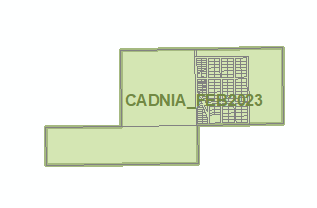 OverlaysHeritage AdjacencyKey Outback and Rural RoutesState Heritage Place 25 Sep 200823 Oct 200813 Nov 200804 Dec 200818 Dec 200829 Jan 200912 Feb 200905 Mar 200912 Mar 200926 Mar 200930 Apr 200918 Jun 200925 Jun 200927 Aug 200917 Sep 200924 Sep 200909 Oct 200922 Oct 200903 Dec 200917 Dec 200904 Feb 201011 Feb 201018 Feb 201018 Mar 201008 Apr 201006 May 201020 May 201003 Jun 201017 Jun 201024 Jun 201008 Jul 201009 Sep 201023 Sep 201004 Nov 201025 Nov 201016 Dec 201023 Dec 201017 Mar 201107 Apr 201121 Apr 201119 May 201130 Jun 201121 Jul 201108 Sep 201110 Nov 201124 Nov 201101 Dec 201108 Dec 201116 Dec 201122 Dec 201105 Jan 201219 Jan 201201 Mar 201229 Mar 201224 May 201231 May 201207 Jun 201214 Jun 201221 Jun 201228 Jun 201205 Jul 201212 Jul 201219 Jul 201202 Aug 201209 Aug 201230 Aug 201213 Sep 201204 Oct 201218 Oct 201225 Oct 201208 Nov 201229 Nov 201213 Dec 201225 Jan 201306 Feb 201314 Feb 201321 Feb 201328 Feb 201307 Mar 201314 Mar 201321 Mar 201328 Mar 201326 Apr 201323 May 201330 May 201313 Jun 201320 Jun 201311 Jul 201301 Aug 201308 Aug 201315 Aug 201329 Aug 201312 Jun 201428 Aug 201404 Sep 201416 Oct 201423 Oct 201405 Feb 201526 Mar 201507 Apr 201516 Apr 201527 May 201518 Jun 201503 Dec 201530 Jun 201628 Jul 201608 Sep 201622 Sep 201627 Oct 201601 Dec 201615 Dec 201607 Mar 201721 Mar 201723 May 201713 Jun 201718 Jul 201719 Sep 201726 Sep 201717 Oct 201703 Jan 201823 Jan 201814 Mar 201814 Jun 201805 Jul 201802 Aug 201809 Aug 201816 Aug 201830 Aug 201827 Sep 201804 Oct 201818 Oct 201801 Nov 201815 Nov 201822 Nov 201829 Nov 201806 Dec 201820 Dec 201824 Jan 201914 Feb 201930 May 201906 Jun 201913 Jun 201920 Jun 201927 Jun 201911 Jul 201908 Aug 201922 Aug 201912 Sep 201919 Sep 201914 Nov 201928 Nov 201912 Dec 201919 Dec 201923 Jan 202027 Feb 202021 Apr 202025 Jun 202010 Sep 202017 Sep 202008 Oct 202029 Oct 202005 Nov 202010 Dec 202017 Dec 202024 Dec 202021 Jan 202111 Feb 202125 Feb 202125 Mar 202101 Apr 202108 Apr 202106 May 202110 Jun 202101 Jul 202112 Aug 202116 Sep 202123 Sep 202130 Sep 202114 Oct 202121 Oct 202109 Nov 202102 Dec 202123 Dec 202124 Feb 202210 Mar 202224 Mar 202212 May 202216 Jun 202223 Jun 202211 Aug 202225 Aug 202227 Oct 202222 Dec 202226 Jan 202316 Feb 202316 Mar 2023*Trade/ #Declared Vocation/ Other OccupationQualification TitleNominal Term of Training ContractProbationary PeriodSupervision Level RatingAboriginal and/or Torres Strait Islander Health Care Practitioner #Certificate IV in Aboriginal and/or Torres Strait Islander Primary Health Care Practice2460HighAboriginal And/Or Torres Strait Islander Health Worker #Certificate II in Aboriginal and/or Torres Strait Islander Primary Health Care1260LowAboriginal And/Or Torres Strait Islander Health Worker #Certificate III in Aboriginal and/or Torres Strait Islander Primary Health Care1260MediumAboriginal And/Or Torres Strait Islander Health Worker #Certificate IV in Aboriginal and/or Torres Strait Islander Primary Health Care2460MediumAdvanced Tradesperson (Rail Signalling) *Certificate IV in Rail Signalling2460MediumAged Care Worker #Diploma of Community Services2460MediumAlcohol And Other Drugs Worker #Diploma of Community Services2460HighCabinet Maker (Bathrooms And Kitchens) *Certificate III in Cabinet Making and Timber Technology4890MediumCabinet Maker (Furniture) *Certificate III in Cabinet Making and Timber Technology4890MediumCommunity Worker #Diploma of Community Services2460HighCommunity Worker #Diploma of Financial Counselling3690HighCoopering And Vatmaking *Certificate III in Cabinet Making and Timber Technology4890MediumDisability Worker #Diploma of Community Services2460HighEngineering Tradesperson (Electrical/Electronics) *Certificate III in Engineering - Electronic Trade4890HighEnvironment Worker #Certificate III in On Country Management3690MediumEnvironment Worker #Diploma of Community Group Coordination and Facilitation4890MediumExisting Worker In A Trade Or Declared Vocation #Certificate III in Competitive Systems and Practices1260MediumExisting Worker In A Trade Or Declared Vocation #Certificate IV in Competitive Systems and Practices2460MediumExisting Worker In A Trade Or Declared Vocation #Diploma of Competitive Systems and Practices3690MediumFarm Operation #Certificate I in Agriculture1260LowFarm Operation #Certificate III in Rural Operations3690MediumFarming #Certificate II in Agriculture1860LowFarming #Certificate III in Agriculture3690MediumFarming #Certificate III in Pork Production3690MediumFarming #Certificate III in Poultry Production3690MediumFarming #Certificate IV in Agriculture3690MediumFarming #Diploma of Agriculture4890MediumFloor Finisher *Certificate III in Flooring Technology4890MediumForest Products Operators #Certificate II in Forest Operations1260LowForest Products Operators #Certificate II in Timber and Wood Products Operations1260LowForest Products Operators #Certificate III in Forest Operations2460MediumForest Products Operators #Certificate III in Timber and Wood Products Operations2460MediumForest Products Operators #Certificate IV in Timber and Wood Products Operations3690MediumFurniture Tradesperson #Certificate II in Cabinet Making and Timber Technology1260MediumFurniture Tradesperson *Certificate III in Cabinet Making and Timber Technology4890MediumFurniture Tradesperson *Certificate III in Furniture Finishing4890MediumHorticulture #Certificate II in Horticulture1860LowHorticulture #Certificate III in Horticulture3690MediumHorticulture #Certificate IV in Horticulture3690MediumHorticulture #Diploma of Horticulture Management4890MediumMeat Inspector #Certificate III in Meat Safety Inspection2460MediumMental Health (Non Clinical Worker) #Diploma of Community Services2460HighQuality Assurance Monitor/Officer #Certificate III in Meat Processing2460MediumRecreation Industry Worker #Certificate II in Sport and Recreation1260LowRecreation Industry Worker #Certificate III in Sport, Aquatics and Recreation1260MediumRecreation Industry Worker #Certificate IV in Sport, Aquatics and Recreation1860MediumRecreation Industry Worker #Diploma of Sport, Aquatics and Recreation Management2460MediumRecreational Vehicle Manufacturing Service And Sales #Certificate II in Recreational Vehicle Trade Pathways1260MediumRecreational Vehicle Manufacturing Service And Sales #Certificate IV in Recreational Vehicles3690HighTextile and Clothing Production Worker #Certificate III in Apparel, Fashion and Textiles2460MediumWood Machinist *Certificate III in Cabinet Making and Timber Technology4890MediumYouth Worker #Certificate IV in Youth Work2460HighYouth Worker #Diploma of Community Services2460HighYouth Worker #Diploma of Youth Work3690High